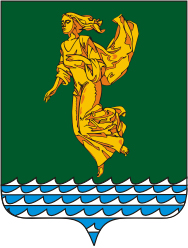 В соответствии с Федеральным законом от 06.10.2003 года № 131-ФЗ «Об общих принципах организации местного самоуправления в Российской Федерации», указом Президента РФ от 08.07.2013 года № 613 «Вопросы противодействия коррупции», на основании статьи 12.1 Федерального закона от 25.12.2008 года № 273-ФЗ «О противодействии коррупции», принимая во внимание Указ Губернатора Иркутской области от 15.03.2018 года № 51-уг «Об утверждении Положения об отдельных вопросах, связанных с реализацией Закона Иркутской области «О представлении гражданами, претендующими на замещение муниципальной должности, лицами, замещающими муниципальные должности, сведений о доходах, расходах, об имуществе и обязательствах имущественного характера и проверке достоверности и полноты представленных ими сведений о доходах, расходах, об имуществе и обязательствах имущественного характера», руководствуясь Уставом Ангарского городского округа, Дума Ангарского городского округаРЕШИЛА:1. Внести в Порядок размещения сведений  о доходах, расходах, об имуществе и обязательствах имущественного характера депутатов Думы Ангарского городского округа, их супругов и несовершеннолетних детей на официальном сайте Думы Ангарского городского округа и (или) предоставление этих сведений средствам массовой информации для опубликования, утвержденный решением Думы Ангарского городского округа от 23.03.2016 года № 161-14/01рД (в редакции решений Думы Ангарского городского округа от 24.08.2016 года № 213-21/01рД,  от 28.06.2017	 года № 314-37/01рД), далее – Порядок, следующие изменения:1) пункт 1 Порядка изложить в следующей редакции:«1. Настоящим Порядком устанавливается:Обязанность депутата Думы Ангарского городского округа направления сведений о доходах, расходах, об имуществе и обязательствах имущественного характера депутата Думы Ангарского городского округа, его супруги (супруга) и несовершеннолетних детей (далее – Сведения) для их размещения в информационно-телекоммуникационной сети «Интернет» на официальном сайте Думы Ангарского городского округа (далее - официальный сайт Думы).Процедура размещения Сведений в информационно-телекоммуникационной сети «Интернет» на официальном сайте Думы и (или) предоставления Сведений средствам массовой информации для опубликования в связи с их запросами, если федеральными законами не установлен иной порядок размещения указанных сведений и (или) их предоставления средствам массовой информации для опубликования (далее - Порядок).»;2) в пункте 2 Порядка слова «Сведения о доходах, расходах, об имуществе и обязательствах имущественного характера депутата Думы Ангарского городского округа, его супруги (супруга) и несовершеннолетних детей» заменить словом «Сведения»;3) по тексту Порядка слова «сведения о доходах, расходах, об имуществе и обязательствах имущественного характера» в соответствующем падеже заменить словом «Сведения» в соответствующем падеже»;4) подпункт «е» пункта 3 Порядка изложить в следующей редакции:«е) сведения об источниках получения средств, за счет которых совершены сделки (совершена сделка) по приобретению земельного участка, другого объекта недвижимого имущества, транспортного средства, ценных бумаг (долей участия, паев в уставных (складочных) капиталах организаций), цифровых финансовых активов, цифровой валюты, если общая сумма таких сделок (сумма такой сделки) превышает общий доход служащего (работника) и его супруги (супруга) за три последних года, предшествующих отчетному периоду.»;5) в пункте 5 Порядка слова «депутатами Думы Ангарского городского округа» заменить словами «депутатом Думы Ангарского городского округа соответствующего созыва»;6) пункт 6 Порядка изложить в следующей редакции:«6. Депутат Думы Ангарского городского округа в течение трех рабочих дней со дня представления сведений о доходах, расходах, об имуществе и обязательствах имущественного характера в уполномоченный орган, определенный указом  Губернатора Иркутской области от 15.03.2018 года № 51-уг «Об утверждении Положения об отдельных вопросах, связанных с реализацией Закона Иркутской области «О представлении гражданами, претендующими на замещение муниципальной должности, лицами, замещающими муниципальные должности, сведений о доходах, расходах, об имуществе и обязательствах имущественного характера и проверке достоверности и полноты представленных ими сведений о доходах, расходах, об имуществе и обязательствах имущественного характера» (далее – уполномоченный орган), направляет в  Думу Ангарского городского округа Сведения на бумажном носителе и в электронном виде для опубликования  по форме согласно приложению № 1 к настоящему Порядку. Руководитель аппарата Думы Ангарского городского округа в течение четырнадцати рабочих дней со дня истечения срока, установленного для подачи сведений в уполномоченный орган, размещает Сведения в PDF-формате по форме согласно приложению № 1 к настоящему Порядку на официальном сайте Думы в подразделе «Противодействие коррупции» раздела «Деятельность» в представленном виде, внесение в них каких-либо изменений не допускается.В случае если после направления в Думу Ангарского городского округа Сведений, депутат Думы Ангарского городского округа  представил в уполномоченный орган уточненные сведения о доходах, расходах, об имуществе и обязательствах имущественного характера, уточненные Сведения направляются депутатом Думы Ангарского городского округа в Думу Ангарского городского округа по форме согласно приложению № 1 к настоящему Порядку на бумажном носителе и в электронном виде не позднее следующего рабочего дня после представления уточненных сведений в уполномоченный орган. Руководитель аппарата Думы Ангарского городского округа в течение трех рабочих дней со дня получения уточненных Сведений размещает их в порядке, установленном настоящим пунктом.На официальном сайте Думы размещается последний вариант направленных депутатом Думы Ангарского городского округа Сведений в установленные настоящим Порядком сроки.»;7) в пункте 7 Порядка слова «его сведения и сведения его супруги (супруга) и несовершеннолетних детей о доходах, расходах, об имуществе и обязательствах имущественного характера» заменить словами «соответствующего созыва  его Сведения»;8) в подпункте «б» пункта 8 слово «сведения» в соответствующем падеже заменить словом «Сведения» в соответствующем падеже;9) пункт 9 Порядка дополнить абзацем следующего содержания: «В случае непредоставления или предоставления заведомо ложных Сведений  депутат Думы Ангарского городского округа несет ответственность в соответствии с законодательством Российской Федерации.»;10) Приложение № 1 к Порядку дополнить строкой следующего содержания:«Дата составления_____________ Подпись депутата Думы АГО__________ Расшифровка подписи______________».2. Опубликовать настоящее решение в газете «Ангарские ведомости».3. Настоящее решение вступает в силу после его официального опубликования.Председатель Думы	Ангарского городского округа                                                                            А.А. ГородскойМэр Ангарского городского округа                                                                         С.А. ПетровИркутская областьДУМА Ангарского городского округа второго созыва 2020-2025 гг.РЕШЕНИЕ26.01.2022                                                                                                         № 153-26/02рД⌐                                                                     ¬О внесении изменений в Порядок размещения сведений  о доходах, расходах, об имуществе и обязательствах имущественного характера депутатов Думы Ангарского городского округа, их супругов и несовершеннолетних детей на официальном сайте Думы Ангарского городского округа и (или) предоставление этих сведений средствам массовой информации для опубликования, утвержденный решением Думы Ангарского городского округа от 23.03.2016 года № 161-14/01рД